Бойороҡ                                                           распоряжение    «25» ғинуар   2017 й.                      № 05                 «25»  января 2017 г.О мерах  по  обеспечению минимальной  заработной платы        В  целях реализации   Федерального  закона от 02 июня 2016 года №164-ФЗ «О внесении изменения в статью 1 Федерального закона                                    «О минимальном размере оплаты труда» и Соглашения о минимальной заработной плате в Республике  Башкортостан от 20 апреля 2016 года»»        1. Производить доплату до минимальной  заработной  платы  - 7500 рублей (семь тысяч пятьсот  рублей 00 коп. )  с 25 января 2017  года следующему   работнику администрации:           Нугайгулову Загиру Закировичу– специалисту 2 категории,финансирование расходов,  осуществить за счет  средств бюджета  сельского поселения  Ассинский  сельсовет.            2. Централизованной бухгалтерии  произвести  расчет согласно  данного  распоряжения.     3.  Распоряжение действует  до  изменения  фонда оплаты  минимального  размера  труда.Глава сельского  поселения                                В.Г.Юсупов.БАШКОРТОСТАН РЕСПУБЛИКАhЫБЕЛОРЕТ РАЙОНЫмуниципаль районЫНЫң АСЫ АУЫЛ СОВЕТЫ АУЫЛ БИЛәМәһЕХАКИМәТЕ4535262 БР, Белорет районы, Асы ауылы,  Мөбәрәков  урамы, 25/1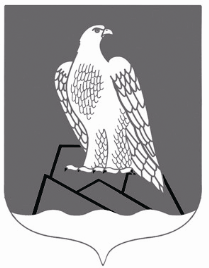 АДМИНИСТРАЦИЯ СЕЛЬСКОГО ПОСЕЛЕНИЯ АССИНСКИЙ СЕЛЬСОВЕТМУНИПАЛЬНОГО РАЙОНА БЕЛОРЕЦКИЙ РАЙОН РЕСПУБЛИКИ БАШКОРТОСТАН453562, РБ, Белорецкий район, с.Ассы, ул.Мубарякова, 25/1